Svenska Schäferhundklubben Distrikt Gävleborg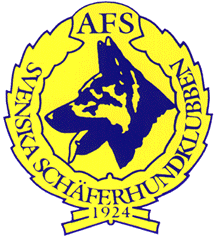 Protokoll fört vid Sd Gävleborgs Årsmöte för 2018, den 16 februari 2019Plats: Studiefrämjandet i Gävle§1	Mötets öppnande	Vice ordförande Tina Fridh hälsar alla välkomna och förklarade mötet öppnat§2	Fastställande av röstlängdAv de närvarande nio (9) medlemmarna vid årsmötet var samtliga röstberättigade.§3	Val av mötesordförande	Sittande Vice ordförande Tina Fridh valdes att leda årsmötet.§4	Regionstyrelsens anmälan om protokollförare	Sittande sekreterare Anna Nolén valdes till årsmötets protokollförare.§5	Val av två (2) justerare tillika rösträknare, som tillsammans med mötesordföranden skall justera protokollet	Att jämte årsmötesordförande justera protokollet valdes Annette Mosell och Britt-Marie Hillberg§6	Beslut om närvaro- och yttranderätt förutom av personer enligt §7 moment 2	Inga andra personer än distriktets medlemmar deltog.§7	Fråga om årsmötet har blivit stadgeenligt utlyst	Årsmötets utlysande godkändes.§8	Fastställande av dagordningen	Den föreslagna dagordningen godkändes.§9	Genomgång av:Regionstyrelsens verksamhetsberättelse inklusive rapport om uppfyllande av mål och uppdrag från föregående årsmöte,Föredrogs av mötesordförandebalans och resultaträkning,Föredrogs av kassörenrevisorernas berättelseFöredrogs av revisor§10	Fastställande av balans- och resultaträkning samt beslut om disposition av vinst eller förlust	Mötet fastställde balans- och resultaträkningen och beslutade att fjolårets resultat överförs på löpande räkning till innevarande år.§11	Beslut om ansvarsfrihet för regionstyrelsen	Årsmötet beviljade styrelsen ansvarsfrihet för 2018§12	Genomgång av regionstyrelsens förslag avseende:mål,Föredrogsrambudget för innevarande verksamhetsår samt preliminär rambudget för det närmast följande verksamhetsåret,Budgeten för 2019 föredrogs och en revidering gjordes på punkten för medlemsintäkter från 7000kr till 5000krandra ärenden samt motioner vilka regionstyrelsen har bedömt kan ge konsekvenser för verksamhet eller ekonomi.Det förslag CS har lagt till årsmötet, att distrikten bara kommer få 17,50kr/medlem och att CS i gengäld står för kostnaderna för resa och uppehälle för en deltagare per distrikt vid organisationskonferenserna. Kan komma att få konsekvenser för distriktets ekonomi beroende på utfall i frågan.§13	Beslut i ärenden enligt punkt 12Årsmötet fastställde mål, rambudget med vissa justeringar samt preliminär rambudget för nästkommande verksamhetsår.§14	Information om planerade aktiviteter i syfte att nå fastställda mål	Genomgicks och godkändes§15	Val av regionstyrelse enligt §8 moment 1 samt beslut om suppleanternas	tjänstgöringsordningOrdförande	omval	Patric EnglundVice ordförande	omval	Tina FridhSekreterare	nyval	Annika AnderssonKassör		1år kvar	Lena NielsenLedamot		nyval	Joel StrömbergSuppleant 2	1år kvar	Larsa NielsenSuppleant 1	nyval	Mats Axenvik§16	Val av revisorer och revisorssuppleanter enligt §9Revisor		1år	Anneli Hultman, omvalRevisor		1år	Anna Nolén, nyvalRevisorssuppleant	1år	Annette Mosell, omval§17	Val av valberedning enligt §10Britt-Marie Hillberg, sammankallande 1årBirgitta Andersson, 2årMalin Slåtteby, 1år fyllnadsval§18	Beslut om omedelbar justering av §§ 15 - 17	§§ 15 – 17 justerades omedelbart.§19	Beslut om regionstyrelsens förslag i ärenden samt motioner enligt §7 moment 5 som inte behandlats under punkt 12	Inga andra motioner är inkomna§20	Genomgång av handlingar till rasklubbsfullmäktigeCS handlingar till årsmötet genom gicks. Samt en diskussion kring valberedningens förslag till nya styrelsen, valen godkändes av årsmötet och lämnar åt årsmötets delegater att även rösta på andra. 	Förslag från CSAvslår, med motivation med hänvisning till svaret på §12 punkt cMotionerAvstyrker i enlighet med CS, men tycker dock att två off inte är tillräckligtAvstyrker i enlighet med CS, men tycker vi ska verka i motionens andaAvstyrker i enlighet med CS, men tycker vi ska verka i motionens andaAvstyrker i enlighet med CS Avstyrker i enlighet med CSAvstyrker i enlighet med CSMötet ger styrelsen i uppdrag att utse årsmötes delegater§21	Övrig fråga*Väcks vid årsmötet förslag i ett ärende som inte finns medtaget på dagordningen kan, om årsmötet så beslutar, ärendet tas upp till diskussion men inte till beslut.Inga övriga frågor§22	Mötets avslutandeMötesordförande Tina Fridh tackar för förtroendet att leda årsmötet och avslutar mötet	Vid protokollet:		Justerare:_______________________________	_________________________________Anna Nolén			Tina Fridh	Årsmötessekreterare		Årsmötesordförande				_________________________________			Britt-Marie Hillberg				_________________________________			Annette Mosell